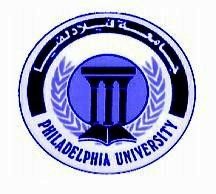 Philadelphia University Faculty of Information Technology Department of Software Engineering First Semester, 2022-2023 Description: Choose a system in one of the following domains or othersVehicular Ad-Hoc networksCloud computing Mobile computing Social networks Software engineering e-commerce Medical systems Formal methods Task: You are commissioned to read research works and write extended abstracts summarizing your findings. Extended abstracts should not exceed five pages out of the cover page and the bibliography (format A4, Times New Roman, font style regular, size 12, 1.5 lines spacing). Abstracts will be evaluated according to their relevance and readability.   Explain the main security risks, threats, and vulnerabilities in the presented system.Prepare a presentation to defend your extended report, and show how it can be extended to a successful research paper or thesis.Objectives: Deepen you knowledge in information security.  Enrich your self-learning experience in the domain of information security. Learn more on writing technical papers. Deepen your experience in delivering technical oral presentation.  Assignment 2 – Research Work  Assignment 2 – Research Work  Course title: Information security Course code: 0721725 Course level: MSc Course prerequisite: Computer Networks Lecture time: Saturday, 9:00 – 12:00  Credit hours: 3 Academic Staff Specifics Academic Staff Specifics Academic Staff Specifics Name Rank Office location Office hours e-mail address Dr. Maram Bani Younes Associate Professor Room 306 IT building mbaniyounes@philadelphia.edu.jo  Readability of the extended abstract written by the student           /5 Relevance of the topic and the work            /10 Oral presentation and discussion           /5 